RUN 4 IT NORTH DISTRICT CROSS COUNTRY LEAGUE 2015-2016www.northleague.co.uk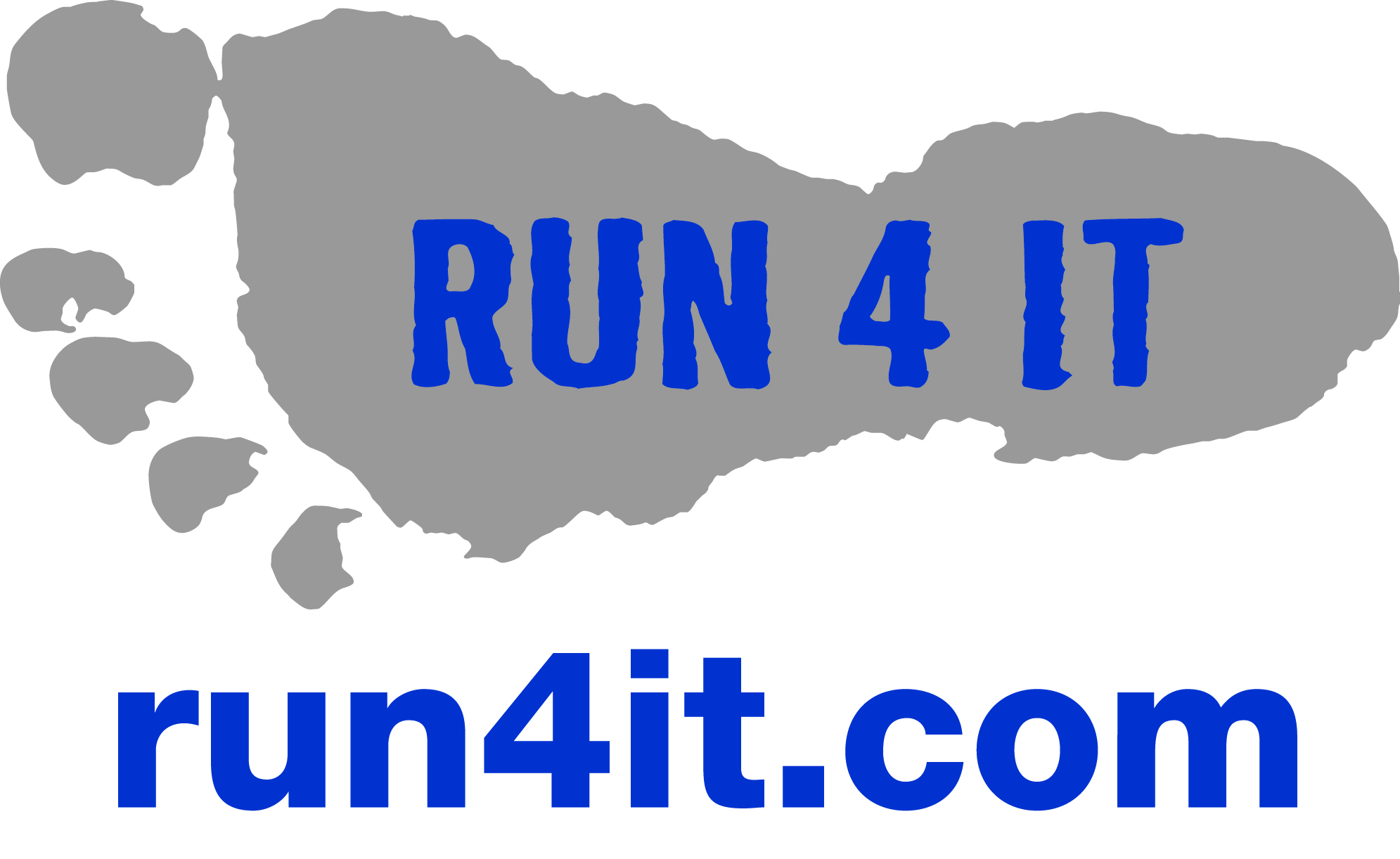 DATE: 16/01/2016               VENUE:   Inverness               AGE GROUP:   U15/U17 GirlsRUN 4 IT NORTH DISTRICT CROSS COUNTRY LEAGUE 2015-2016www.northleague.co.ukDATE:   16/01/2016	                  VENUE:  Inverness           AGE GROUP:   _________________RUN 4 IT NORTH DISTRICT CROSS COUNTRY LEAGUE 2015-2016www.northleague.co.ukDATE:   16/01/2016	                  VENUE:  Inverness           AGE GROUP:   _________________RUN 4 IT NORTH DISTRICT CROSS COUNTRY LEAGUE 2015-2016www.northleague.co.ukDATE:   16/01/2016	                  VENUE:  Inverness           AGE GROUP:   _________________RUN 4 IT NORTH DISTRICT CROSS COUNTRY LEAGUE 2015-2016www.northleague.co.ukDATE:   16/01/2016	                  VENUE:  Inverness           AGE GROUP:   _________________POSNNAMETEAMTIMEPOINTS1Anna MacFadyenFH (u17)19.371002Grace WhelanMRR (u15)20.3599 3Lauren McCullochES (u17)20.56984Megan KeithIH (u15)21.26975Emily AndrewIH (u15)21.59966Rachel KeithIH (u17)22.33957Rebecca JohnstoneIH (u15)22.40948Shauna PerryFH (u15)23.36939Jenny BlackwoodIH (u15)23.379210Lily CarmichaelFH (u15)23.409111Rhiannon KirkNHH (u17)24.389012Ailsa HewickIH (u15)25.098913Sophie YoungIH (u15)25.498814Catriona ScottES (u15)26.308715Fiona SoszkaES (u15)27.068616Jenny MitchellFH (u15)27.348517Rachael GilliesIH (u15)27.388418Anna MacPhersonIH (u15)28.138319Lara NairneRC (u17)29.028220Connie CampbellIH (u15)29.048121Freya Wandly WestIH (u15)30.35802279237824772576POSNNAMETEAMTIMEPOINTS2675277428732972307131703269336834673566366537643863396240614160425943584457455646554754485349525051POSNNAMETEAMTIMEPOINTS5150524953485447554656455744584359426041614062396338643765366635673468336932703171307229732874277526POSNNAMETEAMTIMEPOINTS76257724782379228021812082198318841785168615871488138912901191109299389479569659749839921001POSNNAMETEAMTIMEPOINTS101102103104105